Fairfield Psychological Associates 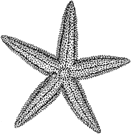 ∙ 5265 Providence Road, Suite 500 Virginia Beach, Virginia 23464 ∙ Phone (757) 467-9500 ∙ Fax (757) 467-9560 ∙www.fairfieldpsych.comPATIENT INFORMATION: PLEASE WRITE YOUR NAME EXACTLY AS IT APPEARS ON YOUR INSURANCE CARD!Last Name: ______________________ First Name: ______________________ Middle Initial: _________________Sex: male / female      Date of Birth: ___________________________ SSN: ________________________________Address: _________________________________________________________________________________________City: _____________________________ State: ________________________ Zip Code: _______________________Cell #: ________________________ Home #: ________________________ Work #: _________________________Email Address: ___________________________________________________________________________________RESPONSIBLE PARTY: If you are over the age of 18, you are your own responsible party OR parent/ guardian information for all patients under 18 (responsible party MUST sign paperwork)Relationship to Patient: ___________________________________________________________________________Last Name: ________________________ First Name: _____________________ Middle Initial: ________________Sex: male / female      Date of Birth: ___________________________ SSN: ________________________________Address: _________________________________________________________________________________________City: ______________________________ State: _____________________ Zip Code: ________________________Cell #: ________________________ Home #: ________________________ Work #: _________________________Employer: ________________________________________________________________________________________PATIENT INSURANCE INFORMATION:Primary Insurance Carrier: ________________________________________________________________________Identification #: _________________________________________________________________________________Secondary Insurance Carrier: _____________________________________________________________________Identification #: __________________________________________________________________________________I hereby assign insurance benefits to Fairfield Psychological Associates, P.C. I acknowledge that I am voluntarily seeking services and understand that insurance may be filed as a service on my behalf. I also acknowledge that I am to be personally responsible for collection fees if &/or when the account becomes delinquent & collection proceedings are required.Patient Name (PLEASE PRINT)                                                          DatePatient OR Responsible Party Signature                                       DateThis form is utilized to establish a clear understanding regarding the details of your financial account with this practice. Your signature is an acknowledgement of your understanding & agreement with the provisions of these statements. I agree to be responsible for payment in full of the charges for professional services rendered by Fairfield Psychological Associates, P.C. to the patient mentioned below. INITIAL HERE____________Fairfield Psychological Associates will file insurance claims on behalf of the patient for rendered services. Insurance payment shall be made to the practice. Should payment be made to the patient or responsible party by the insurance carrier, the responsible party agrees to promptly forward the payment to the practice or pay the balance due themselves. INITIAL HERE____________The patient or responsible party must pay the co-payment at the time services are rendered. This is the amount which is estimated as not being covered by the patients’insurance. I am also acknowledging that it is my responsibility to inform the office immediately if there is any change with my insurance. INITIAL HERE___________The responsible party shall pay any outstanding balance which is not covered by insurance which includes but is not limited to deductible, co-payment, denied claims, no shows, &/or medication refill fees. The patient or responsible party may receive a statement when there is an outstanding balance. The responsible party, not the insurance company, is ultimately responsible for the payment of the rendered services. INITIAL HERE___________It is understood that the usual & customary collection procedures will be initiated should the account become 90 or more days delinquent. It is also understood that any collection fees, including court costs, will be payable by the responsible party. INITIAL HERE___________It is understood that after two missed appointments (EX: No show, late cancel, same day cancel, etc.) we will no longer be able to provide you with the care you need. This will result in a dismissal from Fairfield Psychological Associates. INITIAL HERE__________I understand that if I am 7 minutes late or more for any medication appointment, I will be declared a no show which will incur a no show fee of $75 & my appointment has to be rescheduled to another date &/or time. The no show fee MUST be paid IN FULL in order to reschedule. INITIAL HERE___________I agree if I am in need of a refill of any of my medications outside of my scheduled appointment, a refill fee of $25 per medication must be paid in full in order to receive any refills. I also understand refills of controlled medications outside of an appointment are PROHIBITED. This means it is my responsibility to keep my prescriptions in a safe place & take them as they are prescribed to me. INITIAL HERE______I understand that as a patient of Fairfield Psychological Associates I MUST give at least 24 business hour notice to cancel &/or reschedule any appointment. I acknowledge 24 business hours does not include weekends &/or after office hours. INITIAL HERE___________I understand that the responsible party must pay any balance incurred from copays, deductibles, no show fees, etc. within 90 days in order to avoid collections. INITIAL HERE_________If this account is referred to an attorney for collection, then the undersigned person(s) promise & agree to pay all collection costs including attorney fees of 33 1/3% of the principal amount due & owing when turned over for collection & do further agree to pay interest at a rate of 1 1/2% per month (18% per Annum) on the unpaid balance from the date the services were last rendered. I authorize photocopies of this form to be as valid as the original. In the event this matter is turned over for collection, I hereby expressly give permission for my current employer(s) to provide verification of my said employment to this office, or their attorney, Credit Control Corporation.Patient OR Responsible Party Signature	                                                    Date          The following policies are in place to provide timely & efficient care to all clients. Please read this page in its entirety. Your signature is an acknowledgment of your understanding & agreement with the provisions of the following policies of Fairfield Psychological Associates. By signing this document, I am acknowledging that I am aware if I need any paperwork completed by my FPA provider, I will require a separate appointment specifically for the completion of paperwork! I must let the receptionists know when scheduling in order to schedule the appointment for the appropriate time needed to complete the paperwork within that session. Appointments for paperwork must be thirty (30) minutes long. If I have time sensitive paperwork, the receptionists will do their best to fit me in when needed. Any paperwork completed is subject to a paperwork fee of $25- $150 that must be paid in full before the completed paperwork is released. All fees & appointments are at the complete discretion of my FPA provider & their availability. I understand my FPA provider is not obligated to complete any paperwork.By signing this document, I am acknowledging that I am aware if I am seven (7) minutes late or more for my medication appointment, I will be declared a no show which will result in the $75 no show fee that must be paid in full before my medication appointment will be rescheduled to another date/ time. Please note: Medication checks are fifteen (15) minutes long. I am also acknowledging that if I am to run out of medication before my rescheduled appointment with any medication provider in this office, there is a $25 prescription refill fee that must also be paid in full in order to receive a refill of my medications. Please allow at least twenty-four (24) to fourty-eight (48) business hours for your medication provider to process your refill request. Please note: Insurance companies do not pay for missed appointment fees, cancelled appointment fees, &/or medication refill fees.By signing this document, I am acknowledging that I am aware that due to prescribing guidelines in the state of Virginia, any & all controlled medications will not be refilled outside of my medication appointment. Office staff will attempt to accommodate any needs; However, it is highly suggested to schedule your follow-up appointment before leaving this office. By signing this document, I am acknowledging that I will take my medication as I am instructed to & not change the way I take it without first consulting with my FPA provider or other member of the treatment team. By signing this document, I am acknowledging that I will treat the staff of Fairfield Psychological Associates respectfully at all times. I understand that if I am disrespectful to staff &/or disrupt the care of other patients I will be dismissed from the practice effective immediately & I will lose the ability to return.By signing this document, I am acknowledging that I understand Fairfield Psychological Associates is strictly an outpatient facility. While the office staff will do their best to accommodate, if I am to need immediate emergency care, I must call 911 or admit the person(s) in need to The Virginia Beach Psychiatric Center without any hesitation. By signing this document, I am acknowledging that it is my sole responsibility as a patient of Fairfield Psychological Associates to schedule follow-up appointments with the front desk staff. I understand I am also solely responsible for keeping track of my own appointments I schedule with my FPA provider as reminders from the office are system generated & a courtesy.By signing this document, I am acknowledging that I will not receive any medications from any other provider without the knowledge & consent of my provider in this office. If I am to receive any medications without first consulting my provider in this office, this will result in immediate dismissal from Fairfield Psychological Associates.By signing this document, I am acknowledging that I understand that I may lose my right to treatment in this office if I break any of the policies of Fairfield Psychological Associates.Patient OR Responsible Party Signature				                                                     DateWe ask that you please be considerate when cancelling &/or rescheduling appointments with your provider here at Fairfield Psychological Associates. While unfortunate events happen that are unavoidable, your scheduled appointment is very important to both your provider & you, therefore, please consider the following: Phone hours are Monday through Friday from 9AM to 4:30PM.Twenty-four (24) business hour notice is required to cancel &/or reschedule your appointment. Messages after hours or on the weekends are not considered twenty-four (24) business hour notice. We do not monitor emails &/or voicemails on the weekends or after office hours. Appointment reminders are system generated & sent to you as a courtesy. Please note: Appointments are the sole responsibility of the patient/ guarantor. We ask that you please do not text, email, or call the personal cell phone of your provider for any reason what-so-ever. Please contact the front office at (757)467-9500. If your call goes to voicemail, we ask that you please leave one (1) voicemail with your name, the patients name (if applicable), the patients date of birth, the reason you are calling, & the best phone number to reach you. The office staff will return your voicemail within twenty-four (24) to forty-eight (48) business hours. If you are in need of emergency care or in crisis, without any hesitation, utilize 911 &/or The Virginia Beach Psychiatric Center. All phone calls will be handled by the front office & forwarded to the appropriate provider if need be. Patient OR Responsible Party Signature				                                                     DatePlease initial on the lines provided below.______ I will not accept any controlled substances from another doctor without first consulting with my FPA provider. ______ I will be responsible for making sure I do not run out of my medication before my appointment with my medication provider.______ I understand that I must keep my medication in a safe place.______ I understand that my medication provider will not supply or replace any prescriptions if they are lost, misplaced, &/or stolen.______ I understand that if my medication is stolen, my medication provider may provide me with a refill one (1) time only if a police report is made & a copy of said police report is submitted to the front office staff. Please note: Replacement scripts are at the complete discretion of my medication provider & if given will require a $25 refill fee paid in full before I am able to receive new prescriptions.______ I will not give my prescription to anyone else. ______ I will keep all of my regularly scheduled appointments with my medication provider.______ I agree to refrain from any & all addiction drugs &/or alcohol while taking my medications. ______ I agree to random urine drug screens. ______ I agree to take my medications exactly as they are prescribed to me unless first consulting with my medication provider to make a documented change.______ I understand that any & all controlled medications will not be refilled outside of an appointment with my medication provider. No exceptions.______ I agree that any infractions of any & all of the statements listed above, misuse of prescriptions, etc. will result in immediate dismissal from Fairfield Psychological Associates. Patient OR Responsible Party Signature				                                                     DateHIPAA AUTHORIZATION FORMName of Patient (Please PRINT): _____________________________________________________________________________Patients Date of Birth: _______________________________________________________________________________________I hereby authorize Fairfield Psychological Associates, P.C. to release &/or discuss protected health information about the patient named above to the entities listed below:Please list name(s) of all parties authorized to receive specified informationI authorize the parties listed above to receive the following information (Please circle all that apply):All Medical / All Financial / Appointments Only / All InformationThis authorization shall expire on:(If I fail to provide an expiration date, this authorization will expire six months from the date signed)I understand that I have the right to revoke or amend this authorization at any time & that I have the right to inspect or copy the protected health information I wish to be disclosed to the parties listed in this document. I understand that a revocation is not effective in cases where the information has already been disclosed but will be effective going forward. I understand that information used or disclosed as a result of this authorization may be subject to redisclosure by the recipient & may no longer be protected by federal or state law. I understand that I have the right to refuse to sign this authorization & that my treatment will not be conditioned on signing. This authorization shall be in effect until revoked by the patient. Patient OR Responsible Party Signature				                                                     DateFairfield Psychological AssociatesStatement of Confidentiality and Informed Consent to Treatment The concerns you bring to explore and/or resolve in counseling are important and personal. This is a statement to acknowledge that the information you share in counseling will be managed within the legal and ethical conditions of confidentiality. Information you disclose may not be shared with a third party outside of the practice without your written consent, except under the following conditions, as outlined by HIPAA and applicable statutes of the Commonwealth of Virginia:1. If a client communicates that he or she poses an urgent life-threatening risk to him/herself or        someone else, appropriate parties may need to be notified in order to prevent harm. 2. If information is disclosed which indicates the abuse of a minor or an elder, there is a legal             mandate that abuse must be reported to Child Protective Services or other state divisions.3. If any legal action involves a patient, wherein a court or judge legally compels the      counselor via subpoena to release information from practice records, then the counselor would need to disclose the clinical file or content from the file to the court. 4. In the event of any malpractice action taken against the counselor, the counselor can provide   relevant and necessary client information to legal authorities, as evidence necessary to the   provider’s legal defense.  5. If a couple enters counseling treatment together, a couples clinical provider may not be compelled to testify in court on behalf of one partner against the other, due to conflict of interest.6. Mental health practice providers may seek clinical consultative support with colleagues, as necessary, for maintaining standards of best-practice toward supporting optimal patient care. 7. All case files are property of FPA or clinical provider and are maintained within mandatory security guidelines, as outlined by HIPAA and applicable statutes of the Commonwealth of Virginia. Please ask your mental health provider any questions regarding the stated items above. Sign below to indicate that you understand the conditions of confidentiality and that you consent to clinical treatment by your assigned or scheduled mental health counselor, who may be an employee of FPA or an independently contracted mental health therapist. Talk therapists are licensed or clinically supervised by Board-approved supervisors._______________________________________	___                              _______________________________________SIGNATURE (Patient over age 18 or Parent/Guardian)	                  PRINT NAME______________________________________Today’s DateConsent for Telehealth ConsultationIf I am being seen via telehealth:I understand that telehealth treatment has potential benefits including, but not limited to, easier access to care. I understand that it is my obligation to notify my provider of my location at the beginning of each treatment session.  If for some reason, I change locations during the session, it is my obligation to notify my provider of the change in location.  I understand that it is my obligation to notify my provider of any other persons in the location, either on or off camera and who can hear or see the session.  I understand that I am responsible to ensure privacy at my location.  I will notify my provider at the outset of each session and am aware that confidential information may be discussed.I agree that I will not record either through audio or video any of the session, unless I notify my provider, and this is agreed upon.  I understand there are potential risks to using telehealth technology, including but not limited to, interruptions, unauthorized access, and technical difficulties.I understand that my provider is not responsible for any technological problems of which my provider has no control over.  I further understand that my provider does not guarantee that technology will be available or work as expected.I understand that I am responsible for information security on my device, including but not limited to, computer, tablet, or phone, and in my own location.I understand that my provider or I (or, if applicable, my guardian or conservator), can discontinue the telehealth consult/visit if it is determined by either me or my provider that the videoconferencing connections or protections are not adequate for the situation.By signing this document, I acknowledge:Telehealth is NOT an emergency service.  In the event of an emergency, I will use a phone to call 9-1-1 and/or other appropriate emergency contact.I recognize my provider may need to notify emergency personnel in the event he/she feels there is a safety concern, including but not limited to, a risk to self/others or my provider is concerned that immediate medical attention is needed.  The telehealth platform facilitates videoconferencing, and this technology platform is not, itself, a source of healthcare, medical advice, or care.I understand that the same fee rates apply for telehealth as apply for in-person treatment. Some insurers are waiving co-pays during this time. It is my obligation to contact my insurer before engaging in telehealth to determine if there are applicable co-pays or fees which I am responsible for.  To maintain confidentiality, I will not share my telehealth appointment link or information with anyone not authorized to attend the session.I understand that either I or my provider can discontinue the telehealth services if those services do not appear to benefit me therapeutically or for other reasons which will be explained to me.  I understand there may be no other treatment alternative available.I have read and understand the information provided above regarding telehealth, have discussed it with the practice, and I hereby give informed consent to the use of telehealth.__________________________________________                  ____________________________________								Signature of patient (or guardian/conservator)					                           Date__________________________________________Printed nameWhy are you currently seeking treatment?Please list any & all medical conditions:Have you had any psychiatric hospitalizations? Yes or No If yes, how many times, where, & when?Please list your previous mental health, therapy, &/or medication providers:Please list all current medications:Please list the name, location, & phone number of your pharmacy:Please list previous mental health medications that have been tried:Please give a brief mental health history:Fairfield Psychological Associates, P.C.5265 Providence Road, Suite 500/501, Virginia Beach, VA 23464Office: (757) 467-9500			       Fax: (757) 467-9560Fairfield Psychological will now offer text message & telephone calls in addition to the emails sent by our electronic health record system.**Please note the reminders are still a courtesy & maintaining all scheduled appointments are still the responsibility of the patient &/or guarantor. All appointments must still be cancelled &/or rescheduled twenty-four (24) business hours in advance. Any appointments that are not cancelled within twenty-four (24) business hours prior to the appointment are subject to the $75 fee. Insurance does not pay for missed &/or cancelled appointments. Patient Name (PLEASE PRINT): _______________________________________________________________________________Parent/ Guardian Name (IF PATIENT IS A MINOR): ________________________________________________________________ YES, I would like to receive phone calls & text messages for appointment reminders (2 days prior to appointment).____ YES, I would like to receive email messages for appointment reminders (1 week prior to appointment & 1 day prior to appointment). ____ NO, I would NOT like to receive phone calls & text messages for appointment reminders.____ NO, I would NOT like to receive email messages for appointment reminders. Telephone Number to Receive Text Message and/or Phone Call Reminders: (_______)_______-________Mobile Provider: ___________________________________________________________________________________________Email Address for Email Reminders: __________________________________________________________________________**Please note reminder emails may go to your spam folder. Some systems such as work or school emails have a filter & prohibit reminder emails. Our system DOES NOT let us know of this & it is the SOLE responsibility of the patient &/or guarantor to keep track of scheduled &/or rescheduling appointments.**Patient OR Responsible Party Signature				                                                     DateCredit Card Authorization Form Please complete all fields. You may cancel this authorization at any time by contacting us. This authorization will remain in effect until cancelled. Credit Card Information Card Type: ☐ MasterCard ☐ VISA ☐ Discover ☐ AMEX ☐Other Cardholder Name (as shown on card): ___________________________________________
Card Number: ___________________________________________CVV/CVC Code: ________________________
Expiration Date (mm/yy): ___________________________________________
Billing address (with zip code): ________________________________________I, _______________________________, authorize FAIRFIELD PSYCHOLOGICAL ASSOCIATES to charge my credit card above for agreed upon purchases. I understand that my information will be saved to file for future transactions on my account. Agreed Upon Purchases include:Copay retrieval on day of service: this card on file will be utilized to run any copay amount set forth by your insurance, or our self-pay rate, on the day you are seen for services.If no insurance is on file or you choose to pay out of pocket, our self-pay rates are $150 for initial visits (both therapy and medication management), $120 for therapy follow-up appointments, and $75 for medication management follow-up appointments.______________________________________________                                     ______________________________________________ Signature                                                                                                                                                               Date 